ΑΔΕΙΟΔΟΤΗΣΗ
ΑΠΟΘΗΚΕΥΣΗΣ ΚΑΙ ΔΗΜΟΣΙΕΥΣΗΣ ΨΗΦΙΑΚΟΥ ΥΛΙΚΟΥ
ΣΤΟΝ ΙΣΤΟΤΟΠΟ ΤΟΥ ΠΑΝ/ΜΙΟΥ ΘΕΣΣΑΛΙΑΣ(ΓΙΑ ΕΚΔΗΛΩΣΕΙΣ)ΘΕΜΑΤΑ ΠΟΥ ΘΑ ΒΙΝΤΕΟΣΚΟΠΗΘΟΥΝ:ΠΑΡΑΧΩΡΕΙΤΑΙ Η ΑΔΕΙΑ ΟΠΤΙΚΟΑΚΟΥΣΤΙΚΗΣ ΚΑΤΑΓΡΑΦΗΣ, ΑΠΟΘΗΚΕΥΣΗΣ ΚΑΙ ΔΙΑΘΕΣΗΣ ΣΤΟ ΔΙΑΔΙΚΤΥΟ ΤΩΝ ΠΑΡΑΠΑΝΩ ΟΜΙΛΙΩΝ ΤΗΣ ΕΚΔΗΛΩΣΗΣ ΠΟΥ ΘΑ ΠΡΑΓΜΑΤΟΠΟΙΗΘΕΙ ΣΕ ΧΩΡΟΥΣ ΤΟΥ ΠΑΝΕΠΙΣΤΗΜΙΟΥ ΘΕΣΣΑΛΙΑΣ.Βόλος, _____ / _____ / 20____	Ο ΔΙΟΡΓΑΝΩΤΗΣ	ΟΙ ΟΜΙΛΗΤΕΣ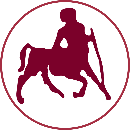 ΠΑΝΕΠΙΣΤΗΜΙΟΘΕΣΣΑΛΙΑΣΤΙΤΛΟΣΔΙΟΡΓΑΝΩΤΗΣΕΠΩΝΥΜΙΑΔΙΟΡΓΑΝΩΤΗΣΙΣΤΟΣΕΛΙΔΑΕΚΠΡΟΣΩΠΟΣΟΝΟΜ/ΜΟΕΚΠΡΟΣΩΠΟΣΤΗΛ.,EMAILΥΠΕΥΘΥΝΟΣ ΕΠΙΚΟΙΝΩΝΙΑΣΟΝΟΜ/ΜΟΥΠΕΥΘΥΝΟΣ ΕΠΙΚΟΙΝΩΝΙΑΣΤΗΛ.,EMAILΧΩΡΟΣΗΜΕΡΑ / ΩΡΑΟΜΙΛΗΤΗΣΤΙΤΛΟΣΟΜΙΛΗΤΗΣΤΙΤΛΟΣΟΜΙΛΗΤΗΣΤΙΤΛΟΣΟΜΙΛΗΤΗΣΤΙΤΛΟΣΟΜΙΛΗΤΗΣΤΙΤΛΟΣΟΜΙΛΗΤΗΣΤΙΤΛΟΣΕΠΙΘΥΜΗΤΗ ΚΑΙ Η ΖΩΝΤΑΝΗ ΜΕΤΑΔΟΣΗ ΜΕΣΩ ΔΙΑΔΙΚΤΥΟΥΝΑΙΕΠΙΘΥΜΗΤΗ ΚΑΙ Η ΖΩΝΤΑΝΗ ΜΕΤΑΔΟΣΗ ΜΕΣΩ ΔΙΑΔΙΚΤΥΟΥΟΧΙ